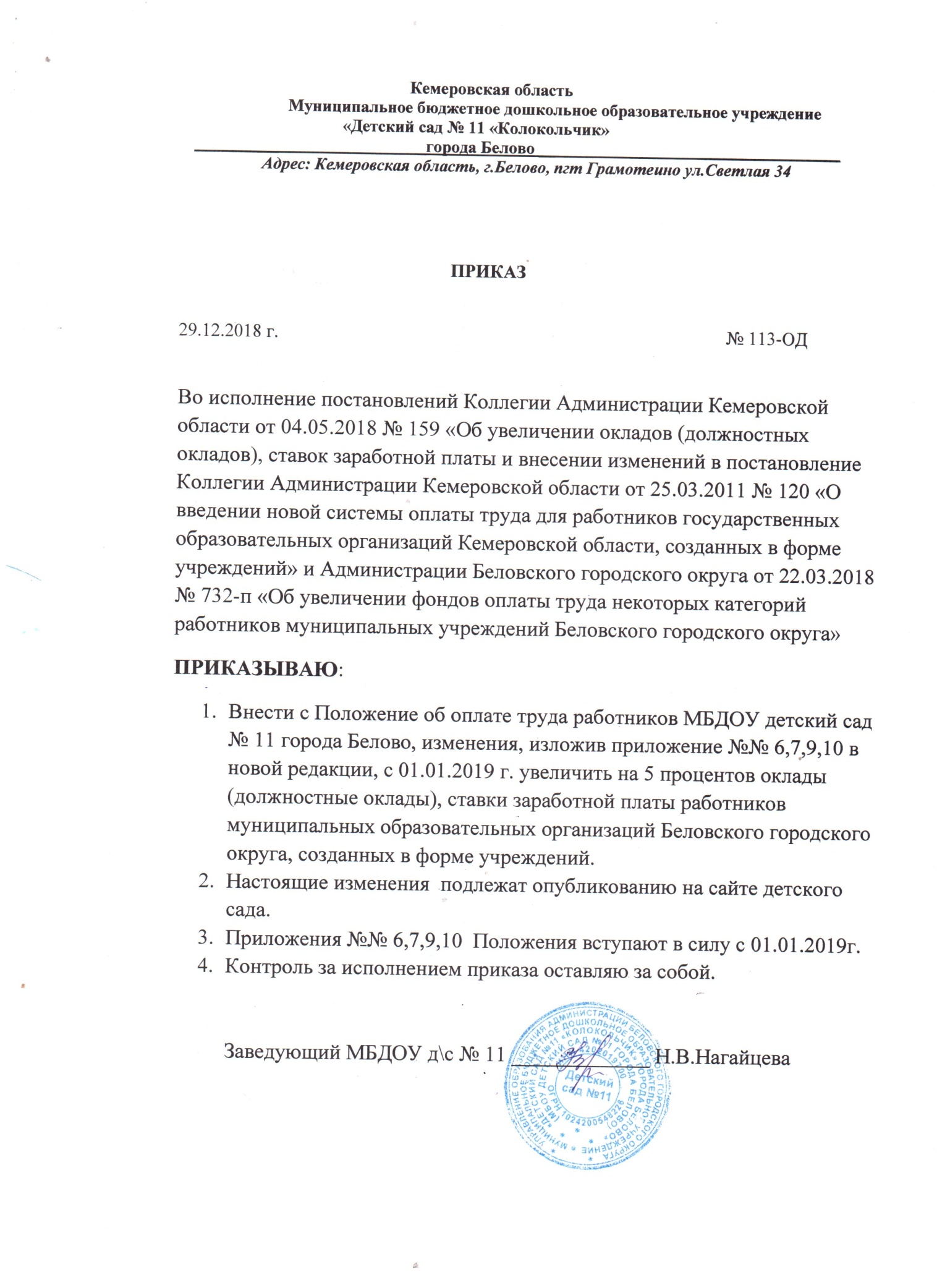 «Приложение № 6 к Примерному положению об оплате  труда работников МБДОУ д\с 11Профессиональные квалификационные группы должностей руководителей, специалистов и служащих в сфере образованияПриложение № 7 к Примерному положению об оплате  труда работников МБДОУ д\с 11Профессиональные квалификационные группыобщеотраслевых должностей руководителей, специалистов и служащих в сфере образованияПриложение № 9к Примерному положению об оплатетруда работников МБДОУ д\с 11Профессиональные квалификационные группы должностей руководителей, специалистов и служащих медицинских подразделений в сфере образованияПриложение № 10к Примерному положению об оплатетруда работников МБДОУ д\с 11Профессиональные квалификационные группы профессий рабочих в сфере образования№ п/пНаименование должностейОклад по професси-онально-квалифи-кационной группе, руб.Повыша-ющий коэффициентОклад, должностной оклад (ставка)12345Профессиональная квалификационная группа должностей работников учебно-вспомогательного персонала первого уровняПрофессиональная квалификационная группа должностей работников учебно-вспомогательного персонала первого уровняПрофессиональная квалификационная группа должностей работников учебно-вспомогательного персонала первого уровняПрофессиональная квалификационная группа должностей работников учебно-вспомогательного персонала первого уровняПрофессиональная квалификационная группа должностей работников учебно-вспомогательного персонала первого уровня1 квалификационный уровень1 квалификационный уровень29771Помощник воспитателя (среднее (полное) общее образование и дополнительная подготовка в области образования и педагогики) 1,257237432Помощник воспитателя (среднее профессиональное образование по специальности «Образование и педагогика»)1,543045943Секретарь учебной части (среднее (полное) общее образование и дополнительная подготовка в области делопроизводства)1,714651044Вожатый (среднее (полное) общее образование и профессиональная подготовка в области образования и педагогики; секретарь учебной части (среднее профессиональное образование в области делопроизводства)1,88585614Профессиональная квалификационная группа должностей работников учебно-вспомогательного персонала второго уровняПрофессиональная квалификационная группа должностей работников учебно-вспомогательного персонала второго уровняПрофессиональная квалификационная группа должностей работников учебно-вспомогательного персонала второго уровняПрофессиональная квалификационная группа должностей работников учебно-вспомогательного персонала второго уровняПрофессиональная квалификационная группа должностей работников учебно-вспомогательного персонала второго уровня1 квалификационный уровень1 квалификационный уровень31191Младший воспитатель (среднее (полное) общее образование и дополнительная подготовка в области образования и педагогики)1,363842542Младший воспитатель (среднее профессиональное образование)1,636151033Дежурный по режиму (среднее профессиональное образование и дополнительная специальная подготовка по установленной программе)1,800056144Старший дежурный по режиму (среднее профессиональное образование и стаж работы в должности дежурного по режиму не менее 2 лет)1,878058575Дежурный по режиму (высшее профессиональное образование)1,963861252 квалификационный уровень2 квалификационный уровень31191Диспетчер (среднее профессиональное образование)1,800056142Старший дежурный по режиму (высшее профессиональное образование)2,12766636Профессиональная квалификационная группа должностей педагогических работниковПрофессиональная квалификационная группа должностей педагогических работниковПрофессиональная квалификационная группа должностей педагогических работниковПрофессиональная квалификационная группа должностей педагогических работниковПрофессиональная квалификационная группа должностей педагогических работников1 квалификационный уровень1 квалификационный уровень39621Инструктор по труду; старший вожатый (среднее профессиональное образование); инструктор по физической культуре (среднее профессиональное образование и дополнительная профессиональная подготовка в области физкультуры и спорта, доврачебной помощи); музыкальный руководитель (среднее профессиональное образование по направлению подготовки «Образование и педагогика», профессиональное владение техникой исполнения)1,586562861Инструктор по труду; старший вожатый (среднее профессиональное образование); инструктор по физической культуре (среднее профессиональное образование и дополнительная профессиональная подготовка в области физкультуры и спорта, доврачебной помощи); музыкальный руководитель (среднее профессиональное образование по направлению подготовки «Образование и педагогика», профессиональное владение техникой исполнения)1,586562862Инструктор по труду; старший вожатый; музыкальный руководитель (высшее профессиональное образование); инструктор по физической культуре (высшее профессиональное образование в области физкультуры и спорта)1,715867983Инструктор по труду; инструктор по физической культуре; старший вожатый; музыкальный руководитель (II квалификационная категория)1,888074804Инструктор по труду; инструктор по физической культуре; старший вожатый; музыкальный руководитель (I квалификационная категория)2,016379895Инструктор по труду; инструктор по физической культуре; старший вожатый; музыкальный руководитель (высшая квалификационная категория)2,187886682 квалификационный уровень2 квалификационный уровень39621Педагог дополнительного образования (среднее профессиональное образование в области, соответствующей профилю кружка, секции, клубного или иного детского объединения или среднее профессиональное образование и дополнительная профессиональная подготовка по направлению «Образование и педагогика»); тренер-преподаватель (среднее профессиональное образование в области физкультуры и спорта или среднее профессиональное образование и дополнительная профессиональная подготовка в области физкультуры и спорта); педагог-организатор (среднее профессиональное образование по направлению подготовки «Образование и педагогика» или в области, соответствующей профилю работы); социальный педагог (среднее профессиональное образование по направлению подготовки «Образование и педагогика», «Социальная педагогика»); концертмейстер (среднее профессиональное (музыкальное) образование, профессиональное владение техникой исполнения на музыкальном инструменте)1,715867982Педагог дополнительного образования; педагог-организатор; социальный педагог; тренер - преподаватель (высшее профессиональное образование); концертмейстер (высшее профессиональное (музыкальное) образование);инструктор-методист (высшее профессиональное образование в области физкультуры и спорта или высшее профессиональное образование по направлению подготовки «Образование и педагогика» и дополнительная подготовка в области физкультуры и спорта)1,888074803Педагог дополнительного образования; педагог-организатор; инструктор-методист; тренер-преподаватель; социальный педагог; концертмейстер (II квалификационная категория)2,01637989 4Педагог дополнительного образования; педагог-организатор; социальный педагог; концертмейстер; тренер-преподаватель; инструктор-методист (I квалификационная категория)2,187886685Педагог дополнительного образования; педагог-организатор; социальный педагог; концертмейстер; тренер-преподаватель; инструктор-методист (высшая квалификационная категория)2,360093503 квалификационный уровень3 квалификационный уровень39621Воспитатель (среднее профессио-нальное образование по направлению подготовки «Образование и педагогика» или среднее профессиональное образование и дополнительная профессиональная подготовка по направлению подготовки «Образование и педагогика»); мастер производственного обучения (среднее профессиональное образование в областях, соответствующих профилям обучения, и дополнительная профессиональная подготовка по направлению подготовки «Образование и педагогика»); педагог-психолог (среднее профессиональное образование по направлению подготовки «Педагогика и психология» либо среднее профессиональное образование и дополнительная профессиональная подготовка по направлению подготовки «Педагогика и психология»)1,715867982Воспитатель, мастер производственного обучения (высшее профессиональное образование);Методист <***> (высшее профессиональное образование и стаж работы по специальности не менее 2 лет); педагог-психолог (высшее профессиональное образование по направлению подготовки «Педагогика и психология» либо высшее профессиональное образование и дополнительная профессиональная подготовка по направлению подготовки «Педагогика и психология»); старший инструктор-методист (высшее профессиональное образование в области физкультуры и спорта и стаж работы в должности методиста, методиста-инструктора не менее 2 лет); старший тренер-преподаватель (высшее профессиональное образование в области физкультуры и спорта и стаж работы по специальности не менее 2 лет);1,888074803 Методист <****> (высшее профессиональное образование и стаж работы по специальности не менее 2 лет)1,90817560 4Воспитатель, мастер производственного обучения, педагог-психолог, старший тренер-преподаватель, методист <***> (II квалификационная категория); 2,016379895Методист <****> (II квалификационная категория)2,036880706Воспитатель, мастер производственного обучения, педагог-психолог, старший инструктор-методист, старший тренер-преподаватель, методист <***> (I квалификационная категория); 2,187886687Методист <****> (I квалификационная категория);2,208087488Воспитатель, мастер производственного обучения, педагог-психолог, старший инструктор-методист, старший тренер-преподаватель, методист <***> (высшая квалификационная категория);2,360093509Методист <****> (высшая квалификационная категория)2,380194304 квалификационный уровень4 квалификационный уровень39621Преподаватель <*>; учитель (среднее профессиональное образование по направлению подготовки «Образование и педагогика» или в области, соответствующей преподаваемому предмету, или среднее профессиональное образование и дополнительная профессиональная подготовка по направлению деятельности в образовательном учреждении);Педагог-библиотекарь (среднее профессиональное образование);преподаватель-организатор основ безопасности жизнедеятельности (среднее профессиональное образование по направлению подготовки «Образование и педагогика» или ГО и стаж работы по специальности не менее 3 лет, либо среднее профессиональное (военное) образование и дополнительная профессиональная подготовка в области образования и педагогики и стаж работы по специальности не менее 3 лет);руководитель физического воспитания (среднее профессиональное образование и стаж работы в области физкультуры и спорта не менее 2 лет);1,715867982Преподаватель <*>, учитель, педагог-библиотекарь, руководитель физического воспитания, старший воспитатель, старший методист <***>, тьютор <**> (высшее профессиональное образование); учитель – дефектолог, учитель – логопед (высшее дефектологическое образование);преподаватель-организатор основ безопасности жизнедеятельности (высшее профессиональное образование и профессиональная подготовка по направлению подготовки «Образование и педагогика» или ГО)1,888074803Старший методист <****> (высшее профессиональное образование и стаж работы в должности методиста не менее 2 лет)1,908175604Преподаватель <*>, учитель, педагог-библиотекарь, преподаватель-организатор основ безопасности жизнедеятельности, руководитель физического воспитания, старший воспитатель, старший методист <***>, тьютор <**> (II квалификационная категория)2,016379895Старший методист <****> (II квалификационная категория)2,036480686Преподаватель <*>, учитель, педагог-библиотекарь, преподаватель-организатор основ безопасности жизнедеятельности, руководитель физического воспитания, старший воспитатель, старший методист <***>, учитель - дефектолог, учитель – логопед, тьютор <**> (I квалификационная категория)2,187886687Старший методист <****> (I квалификационная категория)2,208087488Преподаватель <*>, учитель, педагог-библиотекарь, преподаватель-организатор основ безопасности жизнедеятельности, руководитель физического воспитания, старший воспитатель, старший методист <***>, учитель - дефектолог, учитель – логопед, тьютор <**> (высшая квалификационная категория)2,360093509Старший методист <****> (высшая квалификационная категория) 2,38019430<*> Кроме преподавателей, отнесенных к профессорско-преподавательскому составу вузов.<**> Кроме тьюторов, занятых в сфере высшего и дополнительного профессионального образования.<***> Кроме методистов, старших методистов, занятых в сфере высшего и дополнительного профессионального образования.<****> Методисты, старшие методисты, занятые в сфере высшего и дополнительного профессионального образования. <*> Кроме преподавателей, отнесенных к профессорско-преподавательскому составу вузов.<**> Кроме тьюторов, занятых в сфере высшего и дополнительного профессионального образования.<***> Кроме методистов, старших методистов, занятых в сфере высшего и дополнительного профессионального образования.<****> Методисты, старшие методисты, занятые в сфере высшего и дополнительного профессионального образования. <*> Кроме преподавателей, отнесенных к профессорско-преподавательскому составу вузов.<**> Кроме тьюторов, занятых в сфере высшего и дополнительного профессионального образования.<***> Кроме методистов, старших методистов, занятых в сфере высшего и дополнительного профессионального образования.<****> Методисты, старшие методисты, занятые в сфере высшего и дополнительного профессионального образования. <*> Кроме преподавателей, отнесенных к профессорско-преподавательскому составу вузов.<**> Кроме тьюторов, занятых в сфере высшего и дополнительного профессионального образования.<***> Кроме методистов, старших методистов, занятых в сфере высшего и дополнительного профессионального образования.<****> Методисты, старшие методисты, занятые в сфере высшего и дополнительного профессионального образования. <*> Кроме преподавателей, отнесенных к профессорско-преподавательскому составу вузов.<**> Кроме тьюторов, занятых в сфере высшего и дополнительного профессионального образования.<***> Кроме методистов, старших методистов, занятых в сфере высшего и дополнительного профессионального образования.<****> Методисты, старшие методисты, занятые в сфере высшего и дополнительного профессионального образования. Профессиональная квалификационная группа должностей руководителей структурных подразделенийПрофессиональная квалификационная группа должностей руководителей структурных подразделенийПрофессиональная квалификационная группа должностей руководителей структурных подразделенийПрофессиональная квалификационная группа должностей руководителей структурных подразделенийПрофессиональная квалификационная группа должностей руководителей структурных подразделений1 квалификационный уровень1 квалификационный уровень4678 1Заведующий (начальник) структурным подразделением: кабинетом, лабораторией, отделом, отделением, сектором, учебно-консультационным пунктом, учебной (учебно-производственной) мастерской и другими структурными подразделениями, реализующими общеобразовательную программу и образовательную программу дополнительного образования детей (высшее профессиональное образование и стаж работы не менее 3 лет по специальности, соответствующей профилю структурного подразделения образовательного учреждения) в учреждениях, отнесенных к IV группе по оплате труда руководителей 1,67317827 2Заведующий (начальник) структурным подразделением: кабинетом, лабораторией, отделом, отделением или сектором, учебно-консультационным пунктом, учебной (учебно-производственной) мастерской и другими структурными подразделениями, реализующими общеобразовательную программу и образовательную программу дополнительного образования детей (высшее профессиональное образование и стаж работы не менее 3 лет по специальности, соответствующей профилю структурного подразделения образовательного учреждения) в учреждениях, отнесенных к III группе по оплате труда руководителей1,818185053Заведующий (начальник) структурным подразделением: кабинетом, лабораторией, отделом, отделением или сектором, учебно-консультационным пунктом, учебной (учебно-производственной) мастерской и другими структурными подразделениями, реализующими общеобразовательную программу и образовательную программу дополнительного образования детей (высшее профессиональное образование и стаж работы не менее 3 лет по специальности, соответствующей профилю структурного подразделения образовательного учреждения) в учреждениях, отнесенных к II группе по оплате труда руководителей1,96399187 4Заведующий (начальник) структурным подразделением: кабинетом, лабораторией, отделом, отделением или сектором, учебно-консультационным пунктом, учебной (учебно-производственной) мастерской и другими структурными подразделениями, реализующими общеобразовательную программу и образовательную программу дополнительного образования детей (высшее профессиональное образование и стаж работы не менее 3 лет по специальности, соответствующей профилю структурного подразделения образовательного учреждения) в учреждениях, отнесенных к I группе по оплате труда руководителей2,10979869 2 квалификационный уровень 2 квалификационный уровень4678 1 Начальник (заведующий, директор, 
руководитель, управляющий): кабинета, лаборатории, отдела, отделения, сектора, учебно-консультационного пункта, учебной (учебно-производственной) мастерской и других структурных подразделений профессиональных образовательных учреждений, управляющий учебным хозяйством, старший мастер профессионального образовательного учреждения (высшее профессиональное образование по специальности, соответствующей профилю обучения, и стаж работы не менее 2 лет или среднее профессиональное образование по специальности, соответствующей профилю обучения, и стаж работы не менее 5 лет) в учреждениях, отнесенных к IV группе по оплате труда руководителей 1,673178272Начальник (заведующий, директор, 
руководитель, управляющий): кабинета, лаборатории, отдела, отделения, сектора, учебно-консультационного пункта, учебной (учебно-производственной) мастерской и других структурных подразделений профессиональных образовательных учреждений, управляющий учебным хозяйством, старший мастер профессионального образовательного учреждения (высшее профессиональное образование по специальности, соответствующей профилю обучения, и стаж работы не менее 2 лет или среднее профессиональное образование по специальности, соответствующей профилю обучения, и стаж работы не менее 5 лет) в учреждениях, отнесенных к III группе по оплате труда руководителей 1,818185053Начальник (заведующий, директор, 
руководитель, управляющий): кабинета, лаборатории, отдела, отделения, сектора, учебно-консультационного пункта, учебной (учебно-производственной) мастерской и других структурных подразделений профессиональных образовательных учреждений, управляющий учебным хозяйством, старший мастер профессионального образовательного учреждения (высшее профессиональное образование по специальности, соответствующей профилю обучения, и стаж работы не менее 2 лет или среднее профессиональное образование по специальности, соответствующей профилю обучения, и стаж работы не менее 5 лет) в учреждениях, отнесенных к II группе по оплате труда руководителей 1,963991874Начальник (заведующий, директор, 
руководитель, управляющий): кабинета, лаборатории, отдела, отделения, сектора, учебно-консультационного пункта, учебной (учебно-производственной) мастерской и других структурных подразделений профессиональных образовательных учреждений, управляющий учебным хозяйством, старший мастер профессионального образовательного учреждения (высшее профессиональное образование по специальности, соответствующей профилю обучения, и стаж работы не менее 2 лет или среднее профессиональное образование по специальности, соответствующей профилю обучения, и стаж работы не менее 5 лет) в учреждениях, отнесенных к I группе по оплате труда руководителей 2,109798693 квалификационный уровень3 квалификационный уровень46781 Начальник (заведующий, директор,
руководитель, управляющий) обособленного структурного подразделения (филиала) профессионального образовательного учреждения (высшее профессиональное образование и стаж работы не менее 3 лет по специальности, соответствующей профилю структурного подразделения образовательного учреждения) в учреждениях, отнесенных к IV группе по оплате труда руководителей1,67317827 2Начальник (заведующий, директор,
руководитель, управляющий) обособленного структурного подразделения (филиала) профессионального образовательного учреждения (высшее профессиональное образование и стаж работы не менее 3 лет по специальности, соответствующей профилю структурного подразделения образовательного учреждения) в учреждениях, отнесенных к III группе по оплате труда руководителей1,81818505 3 Начальник (заведующий, директор,
руководитель, управляющий) обособленного структурного подразделения (филиала) профессионального образовательного учреждения (высшее профессиональное образование и стаж работы не менее 3 лет по специальности, соответствующей профилю структурного подразделения образовательного учреждения) в учреждениях, отнесенных к II группе по оплате труда руководителей1,963991874Начальник (заведующий, директор,
руководитель, управляющий) обособленного структурного подразделения (филиала) профессионального образовательного учреждения (высшее профессиональное образование и стаж работы не менее 3 лет по специальности, соответствующей профилю структурного подразделения образовательного учреждения) в учреждениях, отнесенных к I группе по оплате труда руководителей2,10979869№ п/пНаименование должностейОклад по професси-онально-квалифи-кационной группе, руб.Повыша-ющий коэффи-циентОклад, должностной оклад (ставка), руб.12345Профессиональная квалификационная группа «Общеотраслевые должности служащих первого уровня»Профессиональная квалификационная группа «Общеотраслевые должности служащих первого уровня»Профессиональная квалификационная группа «Общеотраслевые должности служащих первого уровня»Профессиональная квалификационная группа «Общеотраслевые должности служащих первого уровня»Профессиональная квалификационная группа «Общеотраслевые должности служащих первого уровня»1 квалификационный уровень1 квалификационный уровень30201Агент; агент по закупкам; агент по снабжению; агент рекламный; копировщик; машинистка; стенографистка1,239337432Архивариус; дежурный бюро пропусков; дежурный по общежитию; делопроизводитель; кассир; калькулятор; комендант; оператор диспетчерской службы; паспортист; секретарь руководителя; секретарь-машинистка; секретарь-стенографистка; статистик- табельщик; учетчик; экспедитор; экспедитор по перевозке грузов 1,408142522 квалификационный уровень2 квалификационный уровень3020Должности служащих первого квалификационного уровня, по которым может устанавливаться производное должностное наименование «старший»1,68985103Профессиональная квалификационная группа «Общеотраслевые должности служащих второго уровня»Профессиональная квалификационная группа «Общеотраслевые должности служащих второго уровня»Профессиональная квалификационная группа «Общеотраслевые должности служащих второго уровня»Профессиональная квалификационная группа «Общеотраслевые должности служащих второго уровня»Профессиональная квалификационная группа «Общеотраслевые должности служащих второго уровня»1 квалификационный уровень1 квалификационный уровень31191Администратор; диспетчер; инспектор по кадрам; корректор; лаборант; художник 1,363842542Техник; техник вычислительного (информационно-вычислительного) центра; техник-конструктор; техник-лаборант; техник по защите информации; техник по инвентаризации строений и сооружений; техник по инструменту; техник по наладке и испытаниям; техник по планированию; техник по стандартизации; техник по труду; техник-программист; техник-технолог 1,472845942 квалификационный уровень2 квалификационный уровень31191Заведующая машинописным бюро; 
заведующий архивом; заведующий бюро пропусков; заведующий камерой хранения; заведующий канцелярией; заведующий комнатой отдыха; заведующий копировально-множительным бюро; заведующий складом; заведующий хозяйством; заведующий экспедицией; руководитель группы инвентаризации строений и сооружений.Должности служащих первого квалификационного уровня, по которым устанавливается 
производное должностное наименование «старший» 1,636251032Должности служащих первого
квалификационного уровня, по которым устанавливается II внутридолжностная категория 1,800056143 квалификационный уровень3 квалификационный уровень31191Заведующий научно-технической библиотекой; заведующий общежитием; заведующий производством (шеф-повар); заведующий столовой, в учреждениях, отнесенных к III группе по оплате труда руководителей1,636251032Должности служащих первого квалификационного уровня, по которым устанавливается I внутридолжностная категория 1,963861253Заведующий научно-технической библиотекой; заведующий общежитием; заведующий производством (шеф-повар); заведующий столовой, в учреждениях, отнесенных к II группе по оплате труда руководителей;управляющий отделением (фермой, сельскохозяйственным участком), в учреждениях, отнесенных к III группе по оплате труда руководителей 2,127666364Управляющий отделением (фермой, сельскохозяйственным участком, в учреждениях. отнесенных к II группе по оплате труда руководителей)2,400074865Заведующий научно-технической библиотекой; заведующий общежитием; заведующий производством (шеф-повар); управляющий отделением (фермой, сельскохозяйственным участком), в учреждениях, отнесенных к I группе по оплате труда руководителей2,509878286Заведующий столовой в учреждениях, отнесенных к I группе по оплате труда руководителей2,727285064 квалификационный уровень4 квалификационный уровень31191Механик 2,127666362Должности служащих первого 
квалификационного уровня, по которым может устанавливаться производное должностное наименование «ведущий» 2,346373185 квалификационный уровень5 квалификационный уровень31191Начальник (заведующий) гаража; начальник (заведующий) мастерской (учреждений, отнесенных к IV группе по оплате труда руководителей)1,963861252Начальник (заведующий) гаража; начальник (заведующий) мастерской (учреждений, отнесенных к III группе по оплате труда руководителей)2,346373183Начальник (заведующий) гаража; начальник (заведующий) мастерской (учреждений, отнесенных к II группе по оплате труда руководителей) 2,727285064Начальник (заведующий) гаража; начальник (заведующий) мастерской (учреждений, отнесенных к I группе оплате труда руководителей)2,94599188Профессиональная квалификационная группа «Общеотраслевые должности служащих третьего уровня»Профессиональная квалификационная группа «Общеотраслевые должности служащих третьего уровня»Профессиональная квалификационная группа «Общеотраслевые должности служащих третьего уровня»Профессиональная квалификационная группа «Общеотраслевые должности служащих третьего уровня»Профессиональная квалификационная группа «Общеотраслевые должности служащих третьего уровня»1 квалификационный уровень1 квалификационный уровень36861Аналитик; агроном; аудитор; бухгалтер; бухгалтер-ревизор; документовед; специалист; специалист по автотехнической экспертизе (эксперт-автотехник); специалист по защите 
информации; специалист по кадрам; специалист по маркетингу; специалист по связям с общественностью; по охране труда; товаровед; экономист; экономист по 
бухгалтерскому учету и анализу 
хозяйственной деятельности; экономист вычислительного (информационно-вычислительного) центра; экономист по договорной и претензионной работе; экономист по снабжению; экономист по планированию; экономист по сбыту; экономист по труду; экономист по финансовой работе1,246045932Инспектор фонда; менеджер; менеджер по персоналу; менеджер по связям с общественностью; переводчик; профконсультант; психолог; социолог; эксперт; юрисконсульт 1,384651043Инженер; инженер по защите информации; инженер по автоматизированным системам управления производством; инженер по инвентаризации строений и сооружений; инженер по инструменту; инженер-лаборант; инженер по надзору за строительством; инженер-сметчик;инженер по научно-технической информации; инженер по организации и нормированию труда; инженер по подготовке кадров; инженер по ремонту; инженер по стандартизации; инженер-программист (программист); инженер-технолог (технолог); инженер-электроник (электроник); инженер-энергетик (энергетик)1,523256152 квалификационный уровень2 квалификационный уровень3686Должности служащих первого квалификационного уровня, по которым может устанавливаться II внутридолжностная категория1,800566373 квалификационный уровень3 квалификационный уровень3686Должности служащих первого 
квалификационного уровня, по которым может устанавливаться I внутридолжностная категория 1,985673194 квалификационный уровень4 квалификационный уровень3686Должности служащих первого 
квалификационного уровня, по которым может устанавливаться производное должностное наименование «ведущий» 2,123278265 квалификационный уровень5 квалификационный уровень36861Главные специалисты: в отделах, отделениях, лабораториях, мастерских; заместитель главного бухгалтера в учреждении, отнесенном к IV группе по оплате труда руководителей1,800166352Главные специалисты: в отделах, отделениях, лабораториях, мастерских; заместитель главного бухгалтера в учреждении, отнесенном к III группе по оплате труда руководителей1,985673193Главные специалисты: в отделах, отделениях, лабораториях, мастерских; заместитель главного бухгалтера в учреждении, отнесенном к II группе по оплате труда руководителей 2,123278263Главные специалисты: в отделах, отделениях, лабораториях, мастерских; заместитель главного бухгалтера в учреждении, отнесенном к II группе по оплате труда руководителей 2,123278264Главные специалисты: в отделах, отделениях, лабораториях, мастерских; заместитель главного бухгалтера в учреждении, отнесенном к I группе по оплате труда руководителей 2,30758505Профессиональная квалификационная группа «Общеотраслевые должности служащих четвертого уровня»Профессиональная квалификационная группа «Общеотраслевые должности служащих четвертого уровня»Профессиональная квалификационная группа «Общеотраслевые должности служащих четвертого уровня»Профессиональная квалификационная группа «Общеотраслевые должности служащих четвертого уровня»Профессиональная квалификационная группа «Общеотраслевые должности служащих четвертого уровня»1 квалификационный уровень1 квалификационный уровень42541Начальник отдела; начальник исследовательской лаборатории; начальник лаборатории 
(бюро) по организации труда и 
управления производством; начальник 
лаборатории (бюро) социологии труда; начальник лаборатории (бюро) технико-экономических исследований; начальник
нормативно-исследовательской 
лаборатории по труду; начальник 
отдела информации; начальник отдела 
кадров (спецотдела и др.); начальник 
отдела капитального строительства; 
начальник отдела маркетинга; 
начальник отдела материально- 
технического снабжения; начальник 
отдела организации и оплаты труда; 
начальник отдела подготовки кадров; 
начальник отдела (лаборатории, 
сектора) по защите информации; 
начальник отдела по связям с 
общественностью; начальник отдела 
социального развития; начальник 
отдела стандартизации; начальник 
планово-экономического отдела; 
начальник технического отдела; 
начальник финансового отдела; 
начальник хозяйственного отдела; начальник юридического отдела (учреждений, отнесенных к IV группе по оплате труда руководителей)1,720473192Начальник отдела; начальник исследовательской лаборатории; начальник лаборатории 
(бюро) по организации труда и 
управления производством; начальник 
лаборатории (бюро) социологии труда; начальник лаборатории (бюро) технико-экономических исследований; начальник
нормативно-исследовательской 
лаборатории по труду; начальник 
отдела информации; начальник отдела 
кадров (спецотдела и др.); начальник 
отдела капитального строительства; 
начальник отдела маркетинга; 
начальник отдела материально-технического снабжения; начальник 
отдела организации и оплаты труда; 
начальник отдела подготовки кадров; 
начальник отдела (лаборатории, 
сектора) по защите информации; 
начальник отдела по связям с 
общественностью; начальник отдела 
социального развития; начальник 
отдела стандартизации; начальник 
планово-экономического отдела; 
начальник технического отдела; 
начальник финансового отдела; 
начальник хозяйственного отдела; начальник юридического отдела (учреждений, отнесенных к III группе по оплате труда руководителей)1,840278283Начальник отдела; начальник исследовательской лаборатории; начальник лаборатории 
(бюро) по организации труда и 
управления производством; начальник 
лаборатории (бюро) социологии труда; начальник лаборатории (бюро) технико-экономических исследований; начальник
нормативно-исследовательской 
лаборатории по труду; начальник 
отдела информации; начальник отдела 
кадров (спецотдела и др.); начальник 
отдела капитального строительства; 
начальник отдела маркетинга; 
начальник отдела материально- 
технического снабжения; начальник 
отдела организации и оплаты труда; 
начальник отдела подготовки кадров; 
начальник отдела (лаборатории, 
сектора) по защите информации; 
начальник отдела по связям с 
общественностью; начальник отдела 
социального развития; начальник 
отдела стандартизации; начальник 
планово-экономического отдела;начальник технического отдела; 
начальник финансового отдела; 
начальник хозяйственного отдела; начальник юридического отдела (учреждений, отнесенных к II группе по оплате труда руководителей)2,000085084Начальник отдела; начальник исследовательской лаборатории; начальник лаборатории 
(бюро) по организации труда и 
управления производством; начальник 
лаборатории (бюро) социологии труда; начальник лаборатории (бюро) технико-экономических исследований; начальник
нормативно-исследовательской 
лаборатории по труду; начальник 
отдела информации; начальник отдела 
кадров (спецотдела и др.); начальник 
отдела капитального строительства; 
начальник отдела маркетинга; 
начальник отдела материально- 
технического снабжения; начальник 
отдела организации и оплаты труда; 
начальник отдела подготовки кадров; 
начальник отдела (лаборатории, 
сектора) по защите информации; 
начальник отдела по связям с 
общественностью; начальник отдела 
социального развития; начальник 
отдела стандартизации; начальник 
планово-экономического отдела; 
начальник технического отдела; 
начальник финансового отдела; 
начальник хозяйственного отдела; начальник юридического отдела (учреждений, отнесенных к I группе по оплате труда руководителей)2,160491902 квалификационный уровень2 квалификационный уровень42541Главный (диспетчер, инженер, механик, технолог, энергетик) (за исключением случаев, когда должность с наименованием 
 «главный» является составной частью 
должности руководителя или 
заместителя руководителя организации либо исполнение функций по должности специалиста с наименованием «главный» возлагается на руководителя или заместителя руководителя организации, отнесенной к IV группе по оплате труда руководителей)1,840278282Главный (диспетчер, инженер, механик, технолог, энергетик) (за исключением случаев, когда должность с наименованием 
 «главный» является составной частью 
должности руководителя или 
заместителя руководителя организации либо исполнение функций по должности специалиста с наименованием «главный» возлагается на руководителя или заместителя руководителя организации, отнесенной к III группе по оплате труда руководителей)2,000085083Главный (диспетчер, инженер, механик, технолог, энергетик) (за исключением случаев, когда должность с наименованием 
 «главный» является составной частью 
должности руководителя или 
заместителя руководителя организации либо исполнение функций по должности специалиста с наименованием «главный» возлагается на руководителя или заместителя руководителя организации, отнесенной к II группе по оплате труда) 2,160491904Главный (диспетчер, инженер, механик, технолог, энергетик) (за исключением случаев, 
когда должность с наименованием 
 «главный» является составной частью 
должности руководителя или 
заместителя руководителя организации либо исполнение функций по должности специалиста с наименованием «главный»
возлагается на руководителя или 
заместителя руководителя организации, отнесенной к I группе по оплате труда руководителей)2,32079872№ п/пНаименование должностейОклад по профессио-нально-квалифика-ционной группе, руб.Повышаю-щий коэффици-ентОклад, должностной оклад (ставка), руб.12345Профессиональная квалификационная группа«Медицинский и фармацевтический персонал первого уровня»Профессиональная квалификационная группа«Медицинский и фармацевтический персонал первого уровня»Профессиональная квалификационная группа«Медицинский и фармацевтический персонал первого уровня»Профессиональная квалификационная группа«Медицинский и фармацевтический персонал первого уровня»Профессиональная квалификационная группа«Медицинский и фармацевтический персонал первого уровня»1 квалификационный уровень1 квалификационный уровень28361Санитарка (начальное общее образование и индивидуальное обучение не менее 3 месяцев)1,199834032Санитарка (начальное общее образование и стаж работы по профилю не менее 2 лет)1,259835733Младшая медицинская сестра по уходу за больными: среднее (полное) общее образование, дополнительная подготовка по направлению профессиональной деятельности без предъявления требований к стажу работы1,259735734Младшая медицинская сестра по уходу за больными: среднее (полное) общее образование, дополнительная подготовка по направлению профессиональной деятельности и стаж работы по специальности не менее 2 лет1,319637425Младшая медицинская сестра по уходу за больными: начальное профессиональное образование по специальности «Сестринское дело» без предъявления требований к стажу работы1,38003914Профессиональная квалификационная группа«Средний медицинский и фармацевтический персонал»Профессиональная квалификационная группа«Средний медицинский и фармацевтический персонал»Профессиональная квалификационная группа«Средний медицинский и фармацевтический персонал»Профессиональная квалификационная группа«Средний медицинский и фармацевтический персонал»Профессиональная квалификационная группа«Средний медицинский и фармацевтический персонал»1 квалификационный уровень1 квалификационный уровень31191Инструктор по лечебной физкультуре (среднее медицинское или физкультурное образование, не имеющий квалификационной категории)1,636351042Инструктор по лечебной физкультуре (среднее медицинское или физкультурное образование, имеющий II квалификационную категорию)1,800056143Инструктор по лечебной физкультуре (среднее медицинское или физкультурное образование, имеющий I квалификационную категорию)1,963761254Инструктор по лечебной физкультуре (среднее медицинское или физкультурное образование, имеющий высшую квалификационную категорию)2,127866372 квалификационный уровень2 квалификационный уровень31191Медицинская сестра диетическая (среднее медицинское образование по специальности «Сестринское дело», не имеющая квалификационной категории 1,472845942Медицинская сестра диетическая (среднее медицинское образование по специальности «Сестринское дело», имеющая II квалификационную категорию)1,636351043Медицинская сестра диетическая (среднее медицинское образование по специальности «Сестринское дело», имеющая I квалификационную категорию)1,800056144Медицинская сестра диетическая (среднее медицинское образование по специальности «Сестринское дело», имеющая высшую квалификационную категорию)1,963761253 квалификационный уровень3 квалификационный уровень31191Медицинская сестра (среднее медицинское образование по специальности «Сестринское дело», не имеющая квалификационной категории)1,472845942Медицинская сестра (среднее медицинское образование по специальности «Сестринское дело», имеющая II квалификационную категорию) 1,636351043Медицинская сестра (среднее медицинское образование по специальности «Сестринское дело», имеющая I квалификационную категорию); медицинская сестра по физиотерапии; медицинская сестра по массажу (среднее медицинское образование по специальности «Сестринское дело», не имеющая квалификационной категории)1,800056144Медицинская сестра (среднее медицинское образование по специальности «Сестринское дело», имеющая высшую квалификационную категорию);медицинская сестра по физиотерапии; медицинская сестра по массажу (среднее медицинское образование по специальности «Сестринское дело», имеющая II квалификационную категорию)1,963761255Медицинская сестра по физиотерапии; медицинская сестра по массажу (среднее медицинское образование по специальности «Сестринское дело», имеющая I квалификационную категорию)2,127866376Медицинская сестра по физиотерапии; медицинская сестра по массажу (среднее медицинское образование по специальности «Сестринское дело», имеющая высшую квалификационную категорию)2,346573194 квалификационный уровень4 квалификационный уровень31191Фельдшер (среднее медицинское образование по специальности «Лечебное дело», не имеющий квалификационной категории);медицинская сестра процедурной (среднее медицинское образование по специальности «Сестринское дело», не имеющая квалификационной категории); акушерка (среднее медицинское образование по специальности «Акушерское дело», не имеющая квалификационной категории)1,800056142Фельдшер (среднее медицинское образование по специальности «Лечебное дело», имеющий II квалификационную категорию);медицинская сестра процедурной (среднее медицинское образование по специальности «Сестринское дело», имеющая II квалификационную категорию);зубной врач (среднее медицинское образование по специальности «Зубоврачебное дело», не имеющий квалификационной категории);акушерка (среднее медицинское образование по специальности «Акушерское дело», имеющая II квалификационную категорию)1,963761253Фельдшер (среднее медицинское образование по специальности «Лечебное дело», имеющий I квалификационную категорию); зубной врач (среднее медицинское образование по специальности «Зубоврачебное дело», имеющий II квалификационную категорию);медицинская сестра процедурной (среднее медицинское образование по специальности «Сестринское дело», имеющая I квалификационную категорию);акушерка (среднее медицинское образование по специальности «Акушерское дело», имеющая I квалификационную категорию)2,127866374Фельдшер (среднее медицинское образование по специальности «Лечебное дело», имеющий высшую квалификационную категорию);зубной врач (среднее медицинское образование по специальности «Зубоврачебное дело», имеющий I квалификационную категорию);медицинская сестра процедурной (среднее медицинское образование по специальности «Сестринское дело», имеющая высшую квалификационную категорию);акушерка (среднее медицинское образование по специальности «Акушерское дело», имеющая высшую квалификационную категорию)2,346573195Зубной врач (среднее медицинское образование по специальности «Зубоврачебное дело», имеющий высшую квалификационную категорию)2,509678275 квалификационный уровень5 квалификационный уровень31191Заведующий здравпунктом - фельдшер, заведующий медпунктом- фельдшер, старшая медицинская сестра (среднее медицинское образование по специальности «Лечебное дело», не имеющий квалификационной категории)1,963761252Заведующий здравпунктом - фельдшер, заведующий медпунктом- фельдшер, старшая медицинская сестра (среднее медицинское образование по специальности «Лечебное дело», имеющий II квалификационную категорию)2,127866373Заведующий здравпунктом - фельдшер, заведующий медпунктом- фельдшер, старшая медицинская сестра (среднее медицинское образование по специальности «Лечебное дело», имеющий I квалификационную категорию)2,346573194Заведующий здравпунктом - фельдшер, заведующий медпунктом- фельдшер, старшая медицинская сестра (среднее медицинское образование по специальности «Лечебное дело», имеющий высшую квалификационную категорию)2,50967827Профессиональная квалификационная группа «Врачи и провизоры»Профессиональная квалификационная группа «Врачи и провизоры»Профессиональная квалификационная группа «Врачи и провизоры»Профессиональная квалификационная группа «Врачи и провизоры»Профессиональная квалификационная группа «Врачи и провизоры»2 квалификационный уровень2 квалификационный уровень51041Врач-специалист (высшее медицинское образование и документ о присвоении звания врача-специалиста, не имеющий квалификационной категории)1,433973192Врач-специалист (высшее медицинское образование и документ о присвоении звания врача-специалиста, имеющий II квалификационную категорию)1,533578273Врач-специалист (высшее медицинское образование и документ о присвоении звания врача-специалиста, имеющий I квалификационную категорию)1,666685064Врач-специалист (высшее медицинское образование и документ о присвоении звания врача-специалиста, имеющий высшую квалификационную категорию)1,80039189№ п/пНаименование должностейОклад по професси-онально-квалифи-кационной группе, руб.Повыша-ющий коэффи-циентОклад, должностной оклад (ставка), руб.12345Профессиональная квалификационная группа первого уровняПрофессиональная квалификационная группа первого уровняПрофессиональная квалификационная группа первого уровняПрофессиональная квалификационная группа первого уровняПрофессиональная квалификационная группа первого уровня1 квалификационный уровень1 квалификационный уровень28361Наименования профессий рабочих, по которым предусмотрено присвоение 1 разряда работ в соответствии с Единым тарифно-квалификационным справочником работ и профессий рабочих1,199834032Наименования профессий рабочих, по которым предусмотрено присвоение 2 разряда работ в соответствии с Единым тарифно-квалификационным справочником работ и профессий рабочих1,259735733Наименования профессий рабочих, по которым предусмотрено присвоение 3 разряда работ в соответствии с Единым тарифно-квалификационным справочником работ и профессий рабочих1,319637422 квалификационный уровень2 квалификационный уровень2836Профессии рабочих, отнесенные к 1 квалификационному уровню, при выполнении работ по профессии с производным названием «старший» (старший по смене)1,38003914Профессиональная квалификационная группа второго уровняПрофессиональная квалификационная группа второго уровняПрофессиональная квалификационная группа второго уровняПрофессиональная квалификационная группа второго уровняПрофессиональная квалификационная группа второго уровня1 квалификационный уровень1 квалификационный уровень31191Наименования профессий рабочих, по которым предусмотрено присвоение 4 квалификационного разряда в соответствии с Единым тарифно-квалификационным справочником работ и профессий рабочих1,254539132Наименования профессий рабочих, по которым предусмотрено присвоение 5 квалификационного разряда в соответствии с Единым тарифно-квалификационным справочником работ и профессий рабочих1,363842542 квалификационный уровень2 квалификационный уровень31191Наименования профессий рабочих, по которым предусмотрено присвоение 6 квалификационного разряда в соответствии с Единым тарифно-квалификационным справочником работ и профессий рабочих1,472845942Наименования профессий рабочих, по которым предусмотрено присвоение 7 квалификационного разряда в соответствии с Единым тарифно-квалификационным справочником работ и профессий рабочих1,636251033 квалификационный уровень3 квалификационный уровень3119Наименования профессий рабочих, по которым предусмотрено присвоение 8 квалификационного разряда в соответствии с Единым тарифно-квалификационным справочником работ и профессий рабочих1,800056144 квалификационный уровень4 квалификационный уровень31191Наименования профессий рабочих, предусмотренных 1-3 квалификаци-онными уровнями настоящей профессиональной квалификационной группы, выполняющие важные и ответственные работы1,963861252Наименования профессий рабочих, предусмотренных 1-3 квалификаци-онными уровнями настоящей профессиональной квалификационной группы, выполняющие важные (особо важные) и ответственные (особо ответственные) работы2,12766636